                                              П О С Т А Н О В Л Е Н И Е  № 7от «15» июля  .                                                             п.Манычский О внесении изменений в Административный регламент по предоставлению муниципальной услуги «О предоставлении в собственность, постоянное бессрочное пользование, аренду земельных участков, находящихся в муниципальной  собственности,юридическим лицам и гражданам для целей, не связанных со строительством» утвержденный Постановлением Главы администрации Манычского  СМО Республики Калмыкия № 4  от 3 мая .»       В соответствии с Федеральным законом от 06.10.2003 г. № 131-ФЗ «Об общих принципах организации местного самоуправления в Российской Федерации»,  Федеральным законом от 27.07.2010 № 210-ФЗ «Об организации предоставления государственных и муниципальных услуг», во исполнения пункта 1 Указа Президента Российской Федерации от 07 мая . №601 «Об основных направлениях совершенствования системы государственного управления» в целях повышения качества оказания и доступности муниципальной услуги , постановляю:    Внести в Административный регламент по предоставлению муниципальной услуги «О предоставлении в собственность, постоянное бессрочное пользование, аренду земельных участков, находящихся в муниципальной  собственности, юридическим лицам и гражданам для целей, не связанных со строительством» утвержденный Постановлением Главы администрации Манычского  СМО Республики Калмыкия № 4  от 3 мая . следующие изменения:      - в главе 1 п. 1.4 после слов «федеральной информационной системе «Единый портал государственных и муниципальных услуг (функций)» (далее - Портал)» дополнить словами «https:www.gosuslugi.ru и на региональном портале государственных муниципальных услуг (функций) Республики Калмыкия ;    -  в главе 1 п. 1.5.1. слова «Время ожидания заявителя при индивидуальном устном консультировании не может превышать 30 минут» заменить словами «Время ожидания заявителя при индивидуальном устном консультировании не может превышать 15 минут» ;    - в главе 2 п. 2.20. дополнить словами «Для получения муниципальной услуги заявитель вправе представить заявление и иные документы, необходимые для предоставления муниципальной услуги, в электронной форме через Единый портал государственных и муниципальных услуг (функций) путем заполнения интерактивной формы. На региональном портале государственных и муниципальных услуг Республики Калмыкия и на Едином портале заявителю обеспечивается возможность получения  информации о ходе предоставления муниципальной услуги. Ответ заявителю направляется в электронном виде   Для получения  муниципальной услуги заявитель вправе обратится в многофункциональный центр предоставления государственных и муниципальных услуг.    В многофункциональном центре осуществляется прием и выдача документов только при личном обращении заявителя (его представителя) в соответствии с требованиями пункта 2.6. административного регламента.   При реализации своих функций многофункциональный центр направляет межведомственные запросы о предоставлении документов и информации (в том числе об оплате государственной пошлины, взимаемой за предоставление государственных и муниципальных услуг), которые находятся в распоряжении органов, предоставляющих государственные услуги, и органов, предоставляющих муниципальные услуги, либо подведомственных государственным органам местного самоуправления организаций, участвующих в предоставлении государственных и муниципальных услуг ,в соответствии с нормативными правовыми актами Российской Федерации, нормативными правовыми актами субъектов Российской Федерации , муниципальными правовыми актами с учетом положений части 6 статьи 7 Федерального закона от 27 июля . №210-ФЗ «Об предоставлении государственных и муниципальных услуг»;  -  в главе 5 п. 5.3. слова «При обращении заявителей в письменной форме срок рассмотрения письменного обращения не должен превышать 30 дней с момента регистрации такого обращения» заменить словами «   При обращении заявителей в письменной форме срок рассмотрения письменного обращения не должен превышать 15 дней с момента регистрации такого обращения»;  -   в главе 5 п. 5.7 изложить в следующей редакции «Жалоба поступившая в орган , предоставляющий муниципальную услугу, подлежит рассмотрению должностным лицом наделенным полномочиями по рассмотрению жалоб, в течение пятнадцати рабочих дней со дня ее регистрации, а в случае обжалования отказа органа, предоставляющего муниципальную услугу, в приеме документов у заявителя либо в исправлении допущенных опечаток и ошибок или в случае обжалования нарушения установленного срока таких исправлений – в течении пяти рабочих дней со дня ее регистрации»;     2.   Контроль за выполнением настоящего постановления оставляю за собой.     3. Настоящее постановление вступает в силу с момента опубликования (обнародования). Глава администрации Манычского  сельского муниципального образования Республики Калмыкия                                                                    А.Д.Науменко х359013,  Республика Калмыкия, Яшалтинский район, п.Манычский ,ул.Школьная,2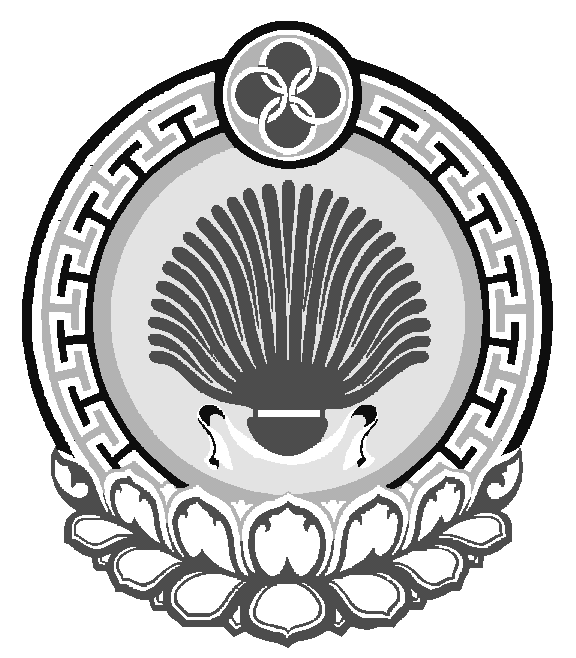 